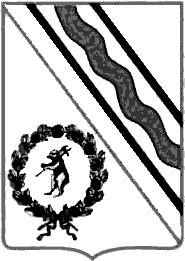 Администрация Тутаевского муниципального районаПОСТАНОВЛЕНИЕот 12.09.2022 № 668-пг. ТутаевОб утверждении Положения о межведомственной комиссиипо присвоению  наименований элементам улично-дорожной сети,а также по рассмотрению вопросов об установке памятников,мемориальных досок и других памятных знаков на территориигородского поселения Тутаев Тутаевского муниципального районаВ соответствии с Федеральным законом от 25.06.2002 № 73-ФЗ «Об объектах культурного наследия (памятниках истории и культуры) народов Российской Федерации», Федеральным законом от 06.10.2003 № 131-ФЗ «Об общих принципах организации местного самоуправления в Российской Федерации», Уставом Тутаевского муниципального района Ярославской области, Решениями Муниципального Совета городского поселения Тутаев от 18.08.2022 № 156-г «Об утверждении Положения о порядке установки и обеспечения сохранности и демонтаже мемориальных сооружений, памятников, мемориальных досок и других памятных знаков на территории городского поселения Тутаев Тутаевского муниципального района» и от 18.08.2022 № 157-г «Об утверждении Порядка присвоения наименований элементам улично-дорожной сети (за исключением автомобильных дорог федерального значения, автомобильных дорог регионального или межмуниципального значения, местного значения муниципального района), наименований элементам планировочной структуры в границах городского поселения Тутаев, изменения, аннулирования таких наименований», Администрация Тутаевского муниципального районаПОСТАНОВЛЯЕТ:1.Утвердить положение о межведомственной комиссии по присвоению  наименований элементам улично-дорожной сети, элементам планировочной структуры, а также по рассмотрению вопросов об установке мемориальных сооружений, памятников, мемориальных досок и других памятных знаков на территории городского поселения Тутаев Тутаевского муниципального района согласно приложению 1 к настоящему постановлению.2.Утвердить состав межведомственной комиссии по присвоению  наименований элементам улично-дорожной сети, элементам планировочной структуры, а также по рассмотрению вопросов об установке мемориальных сооружений, памятников, мемориальных досок и других памятных знаков на территории городского поселения Тутаев Тутаевского муниципального района согласно приложению 2 к настоящему постановлению.3.Признать утратившим силу постановление Администрации Тутаевского муниципального района от 31.03.2021 № 288-п «О создании межведомственной комиссии  по наименованию элементов улично-дорожной сети в городском поселении Тутаев».4.Контроль за исполнением настоящего постановления возложить на Заместителя Главы Администрации Тутаевского муниципального района по градостроительным вопросам - начальника управления архитектуры и градостроительства Администрации Тутаевского муниципального района (главного архитектора) – Е.Н. Касьянову.         5.Настоящее постановление вступает в силу после его официального опубликования.Глава Тутаевскогомуниципального района                                                                     Д.Р. Юнусов Приложение 1 к ПостановлениюАдминистрации ТМР от 12.09.2022 № 668-пПоложение о межведомственной комиссии по присвоению  наименований элементам улично-дорожной сети, элементам планировочной структуры, а также по рассмотрению вопросов об установке мемориальных сооружений, памятников, мемориальных досок и других памятных знаков на территории городского поселения Тутаев Тутаевского муниципального района1. Общие положения1.1.Настоящее Положение определяет состав, задачи, права и порядок деятельности межведомственной Комиссии по присвоению наименований элементам улично-дорожной сети, элементам планировочной структуры, а также по рассмотрению вопросов об установке, обеспечении сохранности и демонтаже мемориальных сооружений, памятников, мемориальных досок и других памятных знаков в городском поселении Тутаев Тутаевского муниципального района (далее-Комиссия).1.2.Комиссия является постоянно действующим коллегиальным совещательным органом, созданным при Администрации Тутаевского муниципального района. 1.3. Комиссия создается в целях:  - определения ценности с точки зрения истории, культуры и градостроительства объектов-зданий, сооружений, архитектурно-художественных комплексов, а также мест и ландшафтов, связанных с историческими событиями, жизнью выдающихся исторических личностей, деятелей культуры, науки, образования; - сохранения, возрождения и включения в современную социокультурную практику объектов культурного наследия - памятников духовной и материальной культуры, находящихся на территории городского поселения Тутаев; - увековечения общезначимых исторических событий, выдающихся личностей, чья деятельность получила широкое признание; - обеспечения комплексного подхода к формированию комфортной среды; - вовлечения жителей в процесс сохранения культурно-исторического наследия городского поселения Тутаев, Тутаевского муниципального района.1.4. Комиссия в своей деятельности руководствуется Конституцией Российской Федерации, Гражданским, Градостроительным, Земельным, Жилищным кодексами Российской Федерации, Федеральным законом от 06.10.2003 № 131-ФЗ «Об общих принципах организации местного самоуправления в Российской Федерации», Уставом Тутаевского муниципального района, Постановлением Правительства РФ от 19 ноября 2014 г. № 1221 «Об утверждении Правил присвоения, изменения и аннулирования адресов», Решениями Муниципального Совета городского поселения Тутаев от 18.08.2022 № 156-г «Об утверждении Положения о порядке установки и обеспечения сохранности и демонтаже мемориальных сооружений, памятников, мемориальных досок и других памятных знаков на территории городского поселения Тутаев Тутаевского муниципального района» и от 18.08.2022 № 157-г «Об утверждении Порядка присвоения наименований элементам улично-дорожной сети (за исключением автомобильных дорог федерального значения, автомобильных дорог регионального или межмуниципального значения, местного значения муниципального района), наименований элементам планировочной структуры в границах городского поселения Тутаев, изменения, аннулирования таких наименований», настоящим Положением, а также иными нормативно-правовыми актами.1.5. Деятельность Комиссии основывается на принципах открытости, доступности, достоверности и своевременности предоставления информации о ее работе.2. Основные направления деятельности Комиссии2.1. Рассмотрение предложений, программ, проектов, направленных на сохранение и использование историко-культурного наследия городского поселения Тутаев, Тутаевского муниципального района, а также инициирование и участие в разработке и реализации таких предложений.2.2. Участие в обсуждении и принятии решений о переносе памятников, архитектурных или иных сооружений монументального характера, находящихся непосредственно в городском поселении Тутаев.2.3.Рассмотрение предложений о создании и установке мемориальных сооружений, памятников, мемориальных досок, других памятных знаков и предложений о присвоении наименований улицам, площадям, иным территориям проживания граждан и предложений о присвоении наименований муниципальным учреждениям и другим объектам с целью увековечения памяти общезначимых событий и имен выдающихся личностей. 2.4. Обсуждение вопросов и внесение предложений по поводу проведения реставрационных и ремонтных работ, касающихся содержания мемориальных сооружений, памятников, мемориальных досок и других памятных знаков.2.5. Подготовка предложений и заключений по вопросам присвоения, изменения наименований элементам улично-дорожной сети на территории городского поселения Тутаев. 2.6. Рассмотрение предложений, подготовка справок, рекомендаций по вопросам, отнесенным к компетенции Комиссии.2.7. Принятие положительного или отрицательного решения об установке мемориальных сооружений, памятников, мемориальных досок и других памятных знаков.2.8.Принятие положительного или отрицательного решения о присвоении наименования элементам улично-дорожной сети, элементам планировочной структуры в границах городского поселения Тутаев, изменению и аннулированию таких наименований, которое оформляется заключением Комиссии.Комиссия вправе предложить иные варианты наименований.2.9. Подготовка предложений по вопросам установления стандартного написания и произношения всех видов наименований элементам, указанных в пункте 1.1 настоящего Положения, в том числе для использования при установке указателей с наименованиями элементам улично-дорожной сети, в делопроизводстве, употребления в средствах массовой информации.2.10. Учет и анализ общественного мнения при принятии решений по вопросам, отнесенным к компетенции Комиссии.3.Состав комиссии3.1.Комиссия формируется из должностных лиц и специалистов Администрации Тутаевского муниципального района, специалистов муниципальных учреждений Тутаевского муниципального района, депутатов Муниципального Совета городского поселения Тутаев, представителей общественных и иных организаций (по согласованию).3.2.Состав Комиссии утверждается постановлением Администрации Тутаевского муниципального района. Комиссия состоит из председателя, секретаря и	 членов Комиссии.На заседание Комиссии могут быть приглашены представители органов государственной власти, органов местного самоуправления, организаций независимо от форм собственности, эксперты и иные лица для участия в решении рассматриваемых на заседаниях Комиссии вопросов с правом совещательного голоса.3.3. Руководство Комиссией осуществляет председатель Комиссии.Председатель Комиссии:- созывает и ведет заседания Комиссии;- осуществляет общее руководство деятельностью Комиссии;- подписывает протоколы заседаний Комиссии.В случае отсутствия на заседании председателя Комиссии или невозможности исполнения им своих обязанностей, обязанности председателя Комиссии исполняет один  из заместителей председателя Комиссии по вопросу своей компетенции. 3.4. Члены Комиссии обладают равными правами при обсуждении рассматриваемых вопросов и принятии решений Комиссии.Члены Комиссии обязаны:- участвовать в заседании Комиссии. Отсутствие членов Комиссии на заседаниях допускается только с разрешения председателя Комиссии или при наличии уважительных причин;- участвовать в обсуждении принимаемых Комиссией решений о присвоении наименований элементам улично-дорожной сети, элементам планировочной структуры на территории городского поселения Тутаев, изменения, аннулирования таких наименований;-учувствовать в обсуждении принимаемых Комиссией решений по вопросам установки памятников, мемориальных досок и других памятных знаков на территории городского поселения Тутаев; - участвовать в голосовании при принятии Комиссией решений;3.5. Секретарь Комиссии:- организует подготовку к заседанию Комиссии;- своевременно уведомляет членов Комиссии о дате, месте и времени проведения заседаний Комиссии;- выполняет поручения председателя Комиссии, его заместителей;- ведет и оформляет протокол заседания Комиссии, подписывает его.
4. Права Комиссии4.1. Представлять на рассмотрение Главе Тутаевского муниципального района проекты муниципальных правовых актов по вопросам, отнесенным к компетенции Комиссии.4.2. Запрашивать у органов государственной власти, органов местного самоуправления, подразделений Администрации Тутаевского муниципального района информацию по вопросам, отнесенным к компетенции Комиссии.4.3.Привлекать независимых экспертов к работе по подготовке соответствующих рекомендаций по вопросам, отнесенным к компетенции Комиссии.4.4. Вносить Главе Тутаевского муниципального района предложения по изменению состава Комиссии.4.5.Организовывать проведение опросов общественного мнения по вопросам, отнесенным к компетенции Комиссии.4.6.Публиковать в средствах массовой информации сообщения по вопросам, отнесенным 	к компетенции Комиссии.5. Порядок деятельности Комиссии.5.1. Комиссия рассматривает предложения о присвоении наименований элементам улично-дорожной сети наименований элементам планировочной структуры в границах городского поселения Тутаев, изменения и аннулирования таких наименований, а также вопросы об установке мемориальных сооружений памятников, мемориальных досок и других памятных знаков на территории городского поселения Тутаев,  поступившие от органов государственной власти, органов местного самоуправления, общественных и религиозных объединений граждан, трудовых коллективов предприятий, учреждений, организаций различных форм собственности, а также от инициативной группы физических лиц численностью не менее 20 человек (далее-инициаторы);5.2.Организационно-техническое обеспечение деятельности Комиссии осуществляется Управлением архитектуры и градостроительством Администрации Тутаевского муниципального района. 5.3. При решении особо важных вопросов на заседание Комиссии могут быть приглашены эксперты, в том числе специалисты Администрации Тутаевского муниципального района соответствующего профиля. 5.4.Организационно-правовой формой работы Комиссии являются заседания, которые проводятся по мере поступления предложений от инициаторов.5.5.Решение Комиссии считается правомочным, если на заседании присутствовало не менее половины ее состава. 5.6.Члены комиссии обладают равными правами при обсуждении рассматриваемых вопросов.5.7.Решения Комиссии принимаются путем открытого голосования, простым большинством голосов от числа присутствующих на заседании членов Комиссии. При равенстве голосов голос председателя Комиссии является решающим.5.8. Член Комиссии, не согласный с принятым большинством голосов членов Комиссии решением, вправе выразить особое мнение по рассматриваемому вопросу и изложить его в письменном виде. Особое мнение прилагается к протоколу заседания Комиссии.5.9. Комиссия всесторонне обсуждает и оценивает каждое предложение, представленное на рассмотрение. Замечания членов Комиссии должны быть четко и ясно сформулированы, прокомментированы председателем. Заключения и рекомендации принимаются простым большинством голосов при открытом голосовании присутствующих на заседании членов Комиссии. Обсуждение творческих проектов может проходить в присутствии авторов. На заседании Комиссии имеют право присутствовать граждане, в том числе представители организаций, общественных объединений, государственных органов и органов местного самоуправления.5.10. Ход заседания, обсуждение, замечания, принятые решения фиксируются в протоколе, который ведется секретарем Комиссии и хранится вместе с другими документами и материалами, относящимися к деятельности Комиссии, в управлении архитектуры и градостроительства Администрации Тутаевского муниципального района.5.11. Протоколы заседаний Комиссии, заключения, рекомендации, подписываются секретарем Комиссии и утверждаются председателем Комиссии. 5.12. По результатам рассмотрения предложения Комиссия дает по нему положительное или отрицательное заключение (поддерживает или не поддерживает). 5.13. Заключения, рекомендации Комиссии направляются в 15-дневный срок со дня их принятия авторам обращений, заинтересованным лицам, должностным лицам, а также в структурные подразделения Администрации для принятия решений в соответствии с их компетенцией.Приложение 2 к постановлению Администрации ТМРот 12.09.2022 № 668-пСостав Комиссии по присвоению наименований элементам улично-дорожной сети, а также по рассмотрению вопросов об установке памятников, мемориальных досок и других памятных знаков на территории городского поселения Тутаев Тутаевского муниципального районаПредседатель Комиссии:Юнусов Д.Р. –  Глава Тутаевского муниципального района;Заместитель председателя комиссии по рассмотрению вопросов об установке памятников, мемориальных досок и других памятных знаков:Иванова О.Н. –  заместитель Главы Администрации Тутаевского муниципального района по социальным вопросам;Заместитель председателя комиссии по присвоению наименований элементам улично – дорожной сети:Касьянова Е.Н. –  заместитель Главы Администрации ТМР по градостроительным вопросам – начальник управления архитектуры и градостроительства Администрации ТМР (главный архитектор);Секретарь комиссии:Худякова С.Г. – главный специалист управления архитектуры и градостроительства Администрации Тутаевского муниципального района;Члены Комиссии:Низова О.В. – Первый заместитель Главы Администрации Тутаевского муниципального  района;Ершов С.Ю. – Председатель Муниципального Совета городского поселения Тутаев (по согласованию);Балясникова С.В. –  Управляющий делами Администрации Тутаевского муниципального района;Новикова М.К. –  советник Администрации Тутаевского муниципального района;Крутикова И.В. –  Советник Главы Тутаевского муниципального района, депутат Муниципального Совета  городского поселения Тутаев;Лисаева Т.В. –  директор  департамента культуры, туризма и молодежной политики Администрации Тутаевского муниципального района;Ионина И.А. – председатель Тутаевского районного совета ветеранов  войны, труда, вооруженных сил и правоохранительных органов (по согласованию);Мозяков В.В. –  благочинный Романово – Борисоглебского округа, настоятель Воскресенского собора, протоиерей (по согласованию);Нефедьева Н.П. – краевед, член Общественной палаты Тутаевского муниципального района (по согласованию);Семёнова С.Б. – председатель Тутаевского районного отделения Ярославского областного отделения  ВООПИиК (по согласованию);Удальцова В.Н. – председатель территориального общественного самоуправления «Левобережье» (по согласованию);Упадышев И.А. –  председатель Общественной палаты Тутаевского муниципального района (по согласованию);Шувалов Н.А. –  депутат Муниципального Совета городского поселения Тутаев (по согласованию).